ALBUQUERQUE – BERNALILLO COUNTY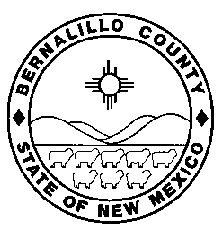 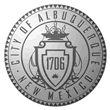 AIR QUALITY CONTROL BOARDVincent E. Griego ChambersAlbuquerque-Bernalillo County Government CenterOne Civic Plaza NW, Albuquerque, NM 87102__________________________________________________________________________________________DRAFT MINUTES – March 11, 2020Regular MeetingAQCB MEMBERS PRESENTMs. Kitty Richards (COUNTY),Chair Ms. Susan Langner (COUNTY)Mr. Arturo Sandoval (CITY)Ms. Judy Calman (COUNTY)Mr. Matthew Wylie (CITY)AQCB MEMBERS ABSENTMs. Lauren Meiklejohn (CITY)STAFF PRESENTMs. Jolene Slowen, EHD Deputy DirectorMs. Susan Chappell, Via- Phone AQCB AttorneyMs. Carol Parker, Assistant City Attorney	Ms. Stephanie Apodaca, AQCB LiaisonMs. Lisa Serna-Cordova, Program Analyst	Ms. Regan Eyerman, EH ScientistMr. Ed Merta, Reg. Dev. CoordinatorMr. Travis Miller, EH ManagerMs. Carina Munoz-Dyer, EH SupervisorMr. Damon Reyes, EH ManagerMr. Dario Rocha, EH ManagerMr. Dwayne Salisbury, EH ManagerMr. Isreal Tavarez, EH ManagerVISITORS PRESENTCALL TO ORDERChair Richards called the meeting to order at 5:35 p.m.Item #1	Approval of March 13, 2020 Agenda (Chair)Member Sandoval moved to approve the March 13, 2020 agenda and Member Langner seconded. The motion passed by a vote of 5-0. Item #2	Approval of February 12, 2020 Meeting Minutes (Chair)Chair Kitty Richards requesteda correction to the minutes, which mistakenly identified "Member Sue Buffett" as closing the meeting. The minutes will beamended to reflect Chair Kitty Richards closing the meetingMember Sandoval moved to approve the February12, 2020 meeting minutes and Member Calman seconded. The motion passed by a vote of 5-0.AIR PROGRAM REPORTJolene Slowen, Deputy Director, City of Albuquerque Environmental Health Department stated that EHD staff will be giving a presentation as called for in the agenda.. REPORTSItem #3	Presentation by Environmental Health Department Staff, 2018 Sulfur Dioxide Milestone Report.Carol Parker, Assistant City Attorney and Dario Rocha, EHD Manager, delivered their presentation on the 2018 Sulfur Dioxide Milestone report. Ms. Parker presented the Air Quality Control Board members with copies of resumes of EHD involved in preparation of the report staff, so that the Board would be aware of their qualifications and knowledge when speaking on the 2018 Sulfur Dioxide Milestone report.PUBLIC COMMENT(Five minute time limit)Sarah Vance, Environmental Manager at GCC introduced herself and spoke on behalf of GCC Rio Grande, Inc., an air quality permit holder in Tijeras, New Mexico. The GCC permit is for a Tijeras cement manufacturing facility, described in the Sulfur Dioxide Milestone Report. .. Ms. Vance invited the Board members to contact her at their convenience to receive a tour of the facility.  ACTION ITEMSItem #4	Election of vacant Air Quality Control Board Vice-Chair Position.Member Sandoval nominated Member Langner. Member Langner nominated Member Sandoval. Member Sandoval declined.Member Langer accepted the nomination.Member Sandoval moved to approve and Member Wylie seconded. The motion passed by a vote of 4-0. Item #5	Board Action on 2018 Sulfur Dioxide Milestone Report.	Vice Chair Langner moved to approve. Seconded by Member Wylie	The motion passed by a vote of 5-0.OTHER BUSINESSThere was no other business.PUBLIC COMMENT WRAP UP(One minute time limit)There was no public commentADJOURNMENTChair Richards adjourned the meeting at 6:30 p.m. NEXT SCHEDULED BOARD MEETING: 	May13, 2020 in the Vincent E. Griego Chambers, Albuquerque-Bernalillo County Government Center One Civic Plaza NW Albuquerque, NM 87102SUBMITTED:					READ AND APPROVED:_________________________________		_________________________________  Ms. Jolene Slowen				  date		Ms. Kitty Richards				  dateBoard Secretary/Deputy Director Environmental Health 		ChairAir Quality Program, Environmental Health Department. 		Albuquerque – Bernalillo County Air Quality Control Board